            OPĆINA PAKOŠTANE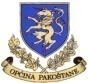      Općinski načelnik23 211 Pakoštane, Ulica Kraljice Jelene 78Tel: 023/381-060   Fax: 023/381-064e-mail:nacelnik@opcina-pakostane.hrKlasa: 402-06/23-01/02Urbroj:2198-18-02-06/05-23-01Pakoštane, 19. siječnja 2023. godine             Temeljem članka 48. st.1 i toč. 3. Zakona o lokanoj i područnoj regionalnoj samoupravi (Nar. nov. br. 33/01, 60/01, 129/05, 109/07, 125/08 i 36/09), članka 66 Zakona o poljoprivredi („Narodne novine“ broj 30/15), članka 29 i 84. Statuta Općine Pakoštane(„Službeni glasnik Općine Pakoštane“ br. 2/09, 3/09, 2/13 i 1/14), i članka 24 Poslovnika Općinskog vijeća Općine Pakoštane(„Službeni glasnik Općine Pakoštane“ br. 2/09) Općinski načelnik Općine Pakoštane dana 10. siječnja 2023. godine donosi slijedećuODLUKUo provedbi programa sufinanciranja presadnica sezonskog povrća za 2023. god.I       	Ovom Odlukom odobrava se provedba programa sufinanciranja presadnica sezonskog povrća za 2023. godinu, sukladno planiranim sredstvima u stavci proračuna Općine Pakoštane L 092. Sufinanciranje nabavke sadnica sezonskog povrća iznosi 40% cijene koštanja po sadnici.                                                             II 	Zadužuje se Jedinstveni Upravni odjel Općine Pakoštane - Referada za gospodarstvo i održivi razvoj za provedbu ove Odluke.                                                                       III                          Ova Odluka stupa na snagu danom donošenja.                                                                                      OPĆINA PAKOŠTANE                                                                                                                                                                                            Općinski načelnik                                                                                              Milivoj Kurtov DOSTAVITI: Referada za proračun financije i javne potrebe, ovdjeEvidencija, ovdje